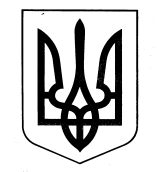 УКРАЇНАУПРАВЛІННЯ ОСВІТИІЗЮМСЬКОЇ МІСЬКОЇ РАДИХАРКІВСЬКОЇ ОБЛАСТІНАКАЗ20.09.2019											№ 354Відповідно до наказу управління освіти Ізюмської міської ради Харківської області від 27.08.2019 року №284 «Про організацію та проведення міських щорічних спортивних змагань «Спорт протягом життя» серед учнів ЗЗСО у 2019/2020 навчальному році», листа Громадської спілки «Харківська обласна федерація футболу» від 11.06.2019 року №118 «Про старт Всеукраїнських змагань з футболу «Шкіряний м’яч» сезону 2019-2020 років», плану роботи управління освіти Ізюмської міської ради Харківської області на 2019 рік та з метою популяризації фізичної культури і спорту в місті, пропаганди здорового способу життя, відбору та підготовки учнів - спортсменів міста до зональних, обласних та Всеукраїнських змагань,НАКАЗУЮ:1.Організувати та провести міські змагання з футболу «Шкіряний м’яч» на стадіоні «Крем`янець», серед команд учнів 2006 року народження, 2007 року народження, 2008 року народження, 2009 року народження, склад команди 4+1 учня, відповідно до схеми ігор (додаток 1), графіку проведення ігор (додаток 2) та регламенту (додається).У період з 08.10.2019 року по 25.10.2019 року.2.Призначити суддівську колегію у складі Крамаренко І.М. (суддівську колегію, вчитель фізичної культури ІЗОШ І-ІІІ ступенів №12 - голова, Денисенко С.Ю., вчитель фізичної культури Ізюмської гімназії №3, Удовченко Ю.В., вчитель фізичної культури КЗ «Кам`янський ліцей».У період з 08.10.2019 року по 25.10.2019 року.3. Головному спеціалісту відділу змісту та якості освіти (Філоновій Н.О.):3.1. Надати організаційну допомогу закладам загальної середньої освіти щодо участі у міських змаганнях з футболу «Шкіряний м’яч».До 08.10.20193.2. Узгодити графік проведення медичних оглядів учнів, учасників змагань, з КНП «Центр первинної медико-санітарної допомоги міста Ізюм» Ізюмської міської ради та надати його до закладів загальної середньої освіти.До 08.10.20193.3. Подати клопотання до КНП «Центр первинної медико-санітарної допомоги міста Ізюм» Ізюмської міської ради щодо забезпечення медичного супроводу під час проведення змагань.До 08.10.20193.4. Підвести підсумки проведення міських змагання з футболу «Шкіряний м’яч». До 01.11.20193.5. Надати звіт про проведення міських змагання з футболу «Шкіряний м’яч» до Харківського обласного відділення (філії) комітету з фізичного виховання та спорту.До 01.11.20193.6. Підготувати інформацію про проведення міських змагання з футболу «Шкіряний м’яч» для сайту управління освіти28.10.20194. Керівникам закладів загальної середньої освіти:4.1. Забезпечити участь команди школи у міських змагання з футболу «Шкіряний м’яч».У період з 08.10.2019 року по 25.10.2019 року,відповідно до графіку ігор4.2. Покласти відповідальність за підготовку команди закладу для участі у міських змаганнях з футболу «Шкіряний м’яч» та забезпечення безпеки учасників змагань під час перевезення та проведення змагань на вчителів фізичної культури.У період з 08.10.2019 року по 25.10.2019 року,відповідно до графіку ігор4.3. Створити умови для проведення медичних оглядів учнів, учасників змагань, лікарями КНП «Центр первинної медико-санітарної допомоги міста Ізюм» Ізюмської міської ради.Відповідно до графіку медичних оглядів4.4. Забезпечити проведення та документальне оформлення необхідних інструктажів для учасників змагань з питань безпеки життєдіяльності учнів під час проведення змагань.Не пізніше 1 дня до початку змагань4.5. Направити вчителів фізичної культури, які є членами суддівської колегії, для роботи під час проведення міських змагань з футболу «Шкіряний м’яч».У період з 08.10.2019 року по 25.10.2019 року,відповідно до графіку ігор5. Суддівській колегії:5.1. Підготувати протоколи для проведення змагань.5.2. Дозволити участь у змаганнях командам закладів загальної середньої освіти тільки при наявності: оформленої заявки на участь команди в змаганнях завіреною підписом та печаткою лікаря, учнівського квитка або довідки з фотографією учасника з місця навчання.5.3. Надати протоколи про проведення міського етапу змагань до управління освіти.Протягом 2 днів після проведення змагань6. Рой Г.В., інженеру-електронику групи з централізованого господарського обслуговування закладів та установ освіти управління освіти Ізюмської міської ради Харківської області,. розмістити інформацію про проведення міських змагання з футболу «Шкіряний м’яч» на сайті управління освіти.28.10.20197. Контроль за виконанням даного наказу покласти на начальника відділу змісту та якості освіти управління освіти Васько Н.О.Начальник управління освіти 				О.В.БезкоровайнийФілоноваДодаток 1до наказу управління освіти Ізюмської міської ради Харківської областівід 20.09.2019 № 354Схема ігор   10)ІЗОШ №6Додатокдо наказу управління освітиІзюмської міської ради Харківської областівід 20.09.2019 №354Графік проведення ігор.Про проведення міських змагань з футболу «Шкіряний м’яч» серед учнів ЗЗСО у 2019/2020 навчальному році»1)Гімназія № 31)Гімназія № 32)ІЗОШ № 122)ІЗОШ № 123)Гімназія № 13)Гімназія № 14)ІЗОШ № 104)ІЗОШ № 105)ЗОШ №115)ЗОШ №116)КЗ «Камянський ліцей»7)ІЗОШ № 27)ІЗОШ № 27)ІЗОШ № 27)ІЗОШ № 28)ІЗОШ №58)ІЗОШ №59)ІЗОШ № 49)ІЗОШ № 4№ гриЧас гриКоманди учасникиВідбіркові ігри: 08.10.2019 – команда 2009 р.н., 10.10.2019 - команда 2008 р.н.,16.10.2019 – команда 2007 р.н., 23.10.2019 - команда 2006 р.н.Відбіркові ігри: 08.10.2019 – команда 2009 р.н., 10.10.2019 - команда 2008 р.н.,16.10.2019 – команда 2007 р.н., 23.10.2019 - команда 2006 р.н.Відбіркові ігри: 08.10.2019 – команда 2009 р.н., 10.10.2019 - команда 2008 р.н.,16.10.2019 – команда 2007 р.н., 23.10.2019 - команда 2006 р.н.113.00-13.20ІЗОШ І-ІІІ ступенів №12 – Гімназія №1213.00-13.20ІЗОШ І-ІІІ ступенів №5 -  ІЗОШ І-ІІІ ступенів №4313.30-13.50ІЗОШ І-ІІІ ступенів №10 - ІЗОШ І-ІІІ ступенів №11413.30-13.50КЗ «Кам`янський ліцей» - ІЗОШ І-ІІІ ступенів №2514.00-14.20Гімназія №3 – переможець №2, №3614.00-14.20ІЗОШ І-ІІІ ступенів №6 – переможець №8, №9Півфінали, фінал: 09.10.2019 – команда 2009 р.н., 11.10.2019 - команда 2008 р.н., 18.10.2019 – команда 2007 р.н., 25.10.2019 - команда 2006 р.н.,Півфінали, фінал: 09.10.2019 – команда 2009 р.н., 11.10.2019 - команда 2008 р.н., 18.10.2019 – команда 2007 р.н., 25.10.2019 - команда 2006 р.н.,Півфінали, фінал: 09.10.2019 – команда 2009 р.н., 11.10.2019 - команда 2008 р.н., 18.10.2019 – команда 2007 р.н., 25.10.2019 - команда 2006 р.н.,113.00-13.20Переможець пари №5 – переможець пари №3213.00-13.20Переможець пари №4 – переможець пари №6313.30-13.50Гра за ІІІ місце413.30-13.50Фінал514.00Нагородження переможців